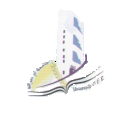 République Algérienne Démocratique et Populaire Ministère de l’enseignement Supérieur et de la Recherche Scientifique Université LARBI  BEN M’HIDIOUM EL BOUAGHI  Institut de Gestion des Techniques Urbaines Département de Gestion des Techniques Urbaines FICHE DE VŒUXPOUR LE CHOIX DE L’OPTION EN LICENCE  II                          Les étudiants de licence admis en licence II sont invités à exprimer                Leurs choix en mettant une croix dans la case correspondante au parcours de leur                Choix pour  la poursuite des études en Licence II.              Nom          : ………………………………………………………….              Prénom     : …………………………………………………………..             Date et lieu de naissance : ……………………………………………             N° d’inscription : ……………………………………………………..             Choix de l’option :Gestion des villes                                                                               Génie urbain                                                                                                                                            À Oum El Bouaghi le :       /      /  2018                                                                                    Signature de l’étudiant (e) :                                                                                                …………………….. 